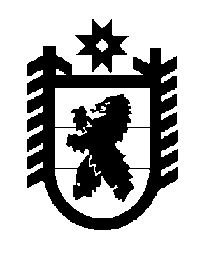 Российская Федерация Республика Карелия    ПРАВИТЕЛЬСТВО РЕСПУБЛИКИ КАРЕЛИЯРАСПОРЯЖЕНИЕот 4 апреля 2018 года № 274р-Пг. Петрозаводск В целях организации работы по проведению в Республике Карелия заключительного этапа всероссийской олимпиады школьников по немецкому языку:Образовать организационный комитет по подготовке и проведению заключительного этапа всероссийской олимпиады школьников по немецкому языку в Республике Карелия (далее – организационный комитет) и утвердить его состав согласно приложению.Обеспечение деятельности организационного комитета возложить на Министерство образования Республики Карелия.
           Глава Республики Карелия                                                              А.О. ПарфенчиковПриложениек распоряжению ПравительстваРеспублики Карелияот 4 апреля 2018 года № 274р-ПСостав организационного комитета по подготовке и проведению 
заключительного этапа всероссийской олимпиады школьниковпо немецкому языку в Республике Карелия________________Подсадник Л.А. –заместитель Премьер-министра Правительства Республики Карелия по социальным вопросам, председатель организационного комитетаВолкова Н.Д.–заместитель Министра образования Республики Карелия, заместитель председателя организационного комитетаВойнова Л.Е.–ведущий специалист Министерства образования Республики Карелия, секретарь организационного комитетаЧлены оргкомитета:Члены оргкомитета:Члены оргкомитета:Александрова М.В. –шеф-редактор службы радиовещания филиала федерального государственного унитарного предприятия «Всероссийская государственная телевизионная и радиовещательная компания» государственной телевизионной и радио-вещательной компании «Карелия» (по согласованию)Балгачев А.В.–начальник отдела Министерства образования Республики Карелия Баскин В.А.–ведущий специалист Министерства здравоохранения Республики КарелияБогданова Е.Г.–проректор государственного автономного учреждения дополнительного профессионального образования Республики Карелия «Карельский институт развития образования»Волокославская Е.Л. –главный специалист Министерства культуры Республики КарелияГвоздева М.С.–проректор по международной деятельности, директор Института иностранных языков федерального государственного бюджетного образовательного учреждения высшего образования «Петрозаводский государственный университет» (по согласованию)Дьячкова О.Ю.–ректор государственного автономного учреждения дополнительного профессионального образования Республики Карелия «Карельский институт развития образования»Еплеев С.В.–начальник отдела Государственного комитета Республики Карелия по обеспечению жизнедеятельности и безопасности населенияКренева И.В.–заведующий кафедрой немецкого и французского языков Института иностранных языков федерального государственного бюджетного образовательного учреждения высшего образования «Петрозаводский государственный университет» (по согласованию)Начинова С.И.–директор государственного бюджетного образова-тельного учреждения дополнительного образования Республики Карелия «Республиканский эколого-биологический центр имени Кима Андреева (ресурсный центр естественнонаучной направлен-ности)»Никулина О.В.–главный специалист-эксперт отдела санитарного надзора Управления Федеральной службы по надзору в сфере защиты прав потребителей и благополучия человека по Республике Карелия (по согласованию)Рогова С.В.–заместитель начальника управления образования комитета социального развития администрации Петрозаводского городского округа (по согласованию)Смирнова И.А.–главный редактор республиканской общественно-политической газеты «Карелия» автономного учреждения Республики Карелия «Информа-ционное агентство «Республика Карелия» Старшова О.Н.–директор государственного автономного профес-сионального образовательного учреждения Республики Карелия «Петрозаводский педагогиче-ский колледж»Тарасов К.Г.–проректор по учебной работе федерального государственного бюджетного образовательного учреждения высшего образования «Петрозаводский государственный университет» (по согласованию)Хилиманюк А.Н.–начальник отдела Главного управления Министерства Российской Федерации по делам гражданской обороны, чрезвычайным ситуациям и ликвидации последствий стихийных бедствий по Республике Карелия (по согласованию)Хорошилов К.В.–заместитель начальника отдела Главного управления Министерства Российской Федерации по делам гражданской обороны, чрезвычайным ситуациям и ликвидации последствий стихийных бедствий по Республике Карелия (по согласованию)Шульц Н.Г.–старший инспектор отделения по организации деятельности подразделений по делам несовершеннолетних отдела организации деятельности участковых уполномоченных полиции и по делам несовершеннолетних Министерства внутренних дел по Республике Карелия (по согласованию)